 Sata Luisa de Marillac  * 1591-1660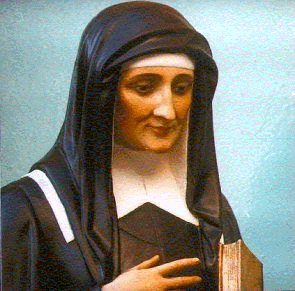    Los catequistas deben  aprender de la bondad de esta santa llena de misericordia toda la la abnegación y desinterés que transmitió a todas las Hermanas de la Caridad extendidas por el mundo entero. Siguió a S. Vicente de Paúl en su amor a los pobres, pero fue ella el modelo de todas las mujeres que se entregaron y se siguen entregando al servicio de los huérfanos, de los enfermos, de los mendigos, de los que sufren. La bondad y sacrificio son palabras claves para los que se dedican a hacer el bien entre los niños, entre los pobres, entre todo los que sufren.    Luisa de Marillac (París, 12 de agosto de 1591-ibíd., 15 de marzo de 1660) fue la cofundadora (junto a Vicente de Paúl) de las Hijas de la Caridad, congregación de marcado carácter asistencial. Marillac reformó la atención que se proporcionaba en los hospitales, orfanatos, casas de expósitos, asilos, hogares de adopción, instituciones psiquiátricas y centros de ayuda en la Francia de su época. Canonizada por la Iglesia católica, su solemnidad se celebra el 9 de mayo.   Nació en París, de una familia noble de Auvernia, y como hija natural de Louis I de Marillac (1556-1604) caballero y señor de Ferrières-in-Brie i de Villiers-Adam. Luisa no conoció a su madre y su padre murió cuando ella tenía trece años. No obstante, estuvo bien cuidada y recibió la educación en el monasterio real de Poissy, cerca de París dónde su tía era religiosa dominica. Trayectoria biográfica   A los quince años quiso entrar en un convento de capuchinas, pero la disuadieron por su delicada salud. Muere entonces su padre y queda sufriendo su soledad.     En 1604, muerta su tía, viajó a París, donde será tutor su tío Michel de Marillac (1560-1632), futuro canciller de Francia. Luisa aprendió a llevar una casa y entró en los ambientes de reforma católica de la capital, frecuentando las capuchinas del Foubourg Saint-Honoré. Pensó ingresar en alguna congregación e hizo voto de servir a Dios y al prójimo. Pero al no tener una buena salud ,no la aceptaron las religiosas capuchinas.    Desolada por esta negativa, Luisa estaba desorientada sobre el próximo paso en su camino espiritual. Su familia la convenció de que el matrimonio era la mejor alternativa y un tío suyo arregló su boda con Antonio Le Gras, hombre joven y ambicioso que parecía destinado a grandes logros. Luisa dio el gran paso hacia el matrimonio en 1613, la pareja tuvo su único niño en el primer año de matrimonio. Aunque consagrada a su familia, Luisa seguía todavía anhelando una vida de servicio a Dios y cumplir su voto privado de dedicación total a Dios. Poco después del nacimiento de su hijo, su marido, Antonio, contrajo una enfermedad crónica y finalmente cayó postrado en cama.    En el proceso de beatificación se diría después: "Fue un dechado de esposa cristiana. Con su bondad y dulzura logró ablandar a su marido, que era de carácter poco llevadero, dando el ejemplo de un matrimonio ideal en que todo era común, hasta la oración".   Tuvieron un hijo al que Luisa le tenía un amor sin límites. Esta experiencia maternal le serviría mucho para la futura fundación. Quedó viuda a los treinta y cuatro años. El señor Le Gras murió santamente en sus brazos. Desde entonces decidió entregarse totalmente a Dios y a las buenas obras.   En el siglo XVII en Francia el cuidado caritativo de los pobres estaba completamente desorganizado. Muchas personas poco privilegiadas eran víctimas de la inexistencia de cuidados o de las malas condiciones en el hospital. Las «Señoras de la Caridad», fundadas por Vicente de Paúl muchos años antes, proporcionaban algún cuidado y recursos monetarios, pero esto no era bastante. Al comienzo de 1633, Luisa asumió la tarea de poner orden en ese caos   Francia estaba enredada en guerras de religión en el siglo XVI. Pero en el XVII surge con fuerza una pléyade de santos, que realizan una gran tarea: Francisco de Sales, Juana Francisca, Vicente de Paúl,y la misma  Luisa de Marillac.    Luisa se dirigía con Francisco de Sales, que la encaminó a Vicente de Paúl. Vicente había empezado ya sus ingentes obras de misericordia, como las Caridades, asociaciones al servicio de los pobres.  Luisa pondrá en ellas el toque maternal y femenino, todo su corazón. Recorría los pueblos, reanimaba las cofradías, visitaba a los enfermos y todo quedaba renovado.    Hacían falta más brazos para atender a tantas necesidades. La miseria imperaba en ciertas regiones, donde, según informe al Parlamento "los aldeanos se ven obligados a pacer la hierba a manera de las bestias".   En 1623 escribió: «En la fiesta del Pentecostés, durante la Santa Misa cuando yo estaba haciendo oración en la iglesia, mi mente fue completamente liberada de toda duda. Me aconsejaron que debía permanecer con mi marido y que llegaría un tiempo en que estaría en posición de hacer votos de pobreza, castidad, y obediencia y estaría en una pequeña comunidad dónde otras harían lo mismo». La iglesia era San Nicolás de los Campos de París. Tuvo también una visión en que ella sería guiada por un nuevo director espiritual (Vicente de Paúl) y que esta gracia le sería concedida por su difunto confesor, Francisco de Sales.      Dos años después falleció su marido y Luisa libre para cumplir su deseo de consagrarse a la religión. Escribió sus propias «Reglas de Vida en el Mundo».    Vicente de Paúl y su entrega total     A partir de entonces la bola de nieve se convierte en alud arrollador. Se multiplican las obras en favor de "sus señores los pobres", como gustan llamarlos. Visita a hospitales. Acogida de niños expósitos. Atención a las regiones en guerra. Se extienden a Flandes y Polonia, y luego a todo el mundo. Asilos para pobres. Establecimientos para locos y enfermos mentales. No hay dolencia sin remedio para Luisa y sus compañeras.Vicente de Paúl se convirtió en su director espiritual en 1625. Durante los ocho años siguientes se comunicaron a menudo a través de cartas y reuniones personales. En 1632, Luisa hizo un retiro para buscar una guía interna con respecto al próximo paso a dar.    Vicente y Luisa no descansan. Amplían su radio de acción. Otras muchas jóvenes se unen a Luisa para atender a tantos necesitados. Después de un tiempo de noviciado, Luisa y sus compañeras pronuncian sus votos, en la fiesta de la Anunciación de 1634, fecha en que luego renovarán sus votos en todo el mundo las Hijas de la Caridad de San Vicente de Paúl.La sociedad de Hijas de la Cridad   Aunque las adineradas "Señoras de la Caridad" tenían fondos para ayudar a los pobres, no tenían el tiempo o el temperamento para vivir una vida de servicio e inserción entre los necesitados. Luisa, de acuerdo con Vicente, reunió en su casa para formar a las mujeres del pueblo jóvenes humildes que tenían la energía y la actitud apropiada. Con un grupo de cuatro jóvenes que vivían en su casa, comenzó su andadura de fundadora.    Su intuición profunda la llevó a comprender que había llegado el tiempo de ir al mundo a ayudar a los pobres y necesitados manteniendo una vida espiritual interior. Luisa se sintió preparada para esta misión y comunicó estas aspiraciones a Vicente. Y entendió que con las compañeras había que hacer una soceidad disponible para servir a los pobres y no encerrarse en la clausura de un convento.     Luisa comenzó a prepararlas y a preocuparse de los necesitados y les enseñó también a desarrollar una vida profunda de espiritual «Amar a los pobres y honrarlos como honrarían al propio Cristo». Esto fue la fundación de las Hijas de la Caridad de San Vicente de Paul.     El trabajo de Luisa con estas mujeres jóvenes desarrolló un sistema de atención en el Hôtel-Dieu, el hospital más antiguo y más grande de París. Su trabajo fue bien conocido y las Hermanas fueron invitadas a Angers a tomar a su cargo la organización del hospital. Éste fue el primer proyecto fuera de París para la nueva comunidad.      A principios de 1655 quedaba canónicamente erigida la Congregación de las Hijas de la Caridad. San Vicente les leyó las Reglas y les dijo: "De hoy en adelante, llevaréis el nombre de Hijas de la Caridad. Conservad este título, que es el más hermoso que podéis tener". Contrariamente a lo que ha ocurrido a otras comunidades, también nacidas para atender a los pobres, las Hijas de la Caridad han permanecido fieles a su carisma.    Luisa misma hizo el arduo viaje a Angers en compañía de tres hermanas. Después de completar las negociaciones con la ciudad y el hospital, Luisa promovió la colaboración entre los doctores, enfermeras y otros para formar un equipo completo. Bajo la guía de Luisa de Marillac las Hermanas extendieron su servicio para incluir los hospitales, orfanatos, instituciones para ancianos y enfermos mentales, prisiones, escuelas y el campo de batalla con ayuda a las víctimas de la Guerra de los Treinta Años.      La actividad desarrollada por Santa Luisa era sobrehumana, a pesar de su débil constitución. Cayó agotada en el surco del trabajo el 15 de marzo de 1660.  Vicente, también enfermo, no pudo acompañarla a la hora de la muerte. Sólo  envió este recado: "Usted va delante, pronto la volveré a ver en el cielo". Vicente, cargado de buenas obras, no tardaría en acompañarla.     Después de un tiempo de debilidad creciente y poca salud, Luisa de Marillac murió el 15 de marzo de 1660, seis meses antes de la muerte de su gran amigo y guía Vicente de Paúl. Fue canonizada en 1934 por Pío XI y es la santa patrona de los trabajadores sociales y cuidadores, proclamada por el papa Juan XXIII en 1960.     Sus reliquias reposan dentro de una figura yacente al lado izquierdo del Altar Mayor en la Capilla de la Casa-Madre de las Hijas de la Caridad, 140 rue du Bac, París.    Los venerables restos de Santa Luisa de Marillac reposan en París, en la casa madre de la  Congregación, en la misma capilla de las apariciones de la Virgen de la Medalla Milagrosa a Santa Catalina Labouré. Su fiesta se celebra cada 15 de marzo.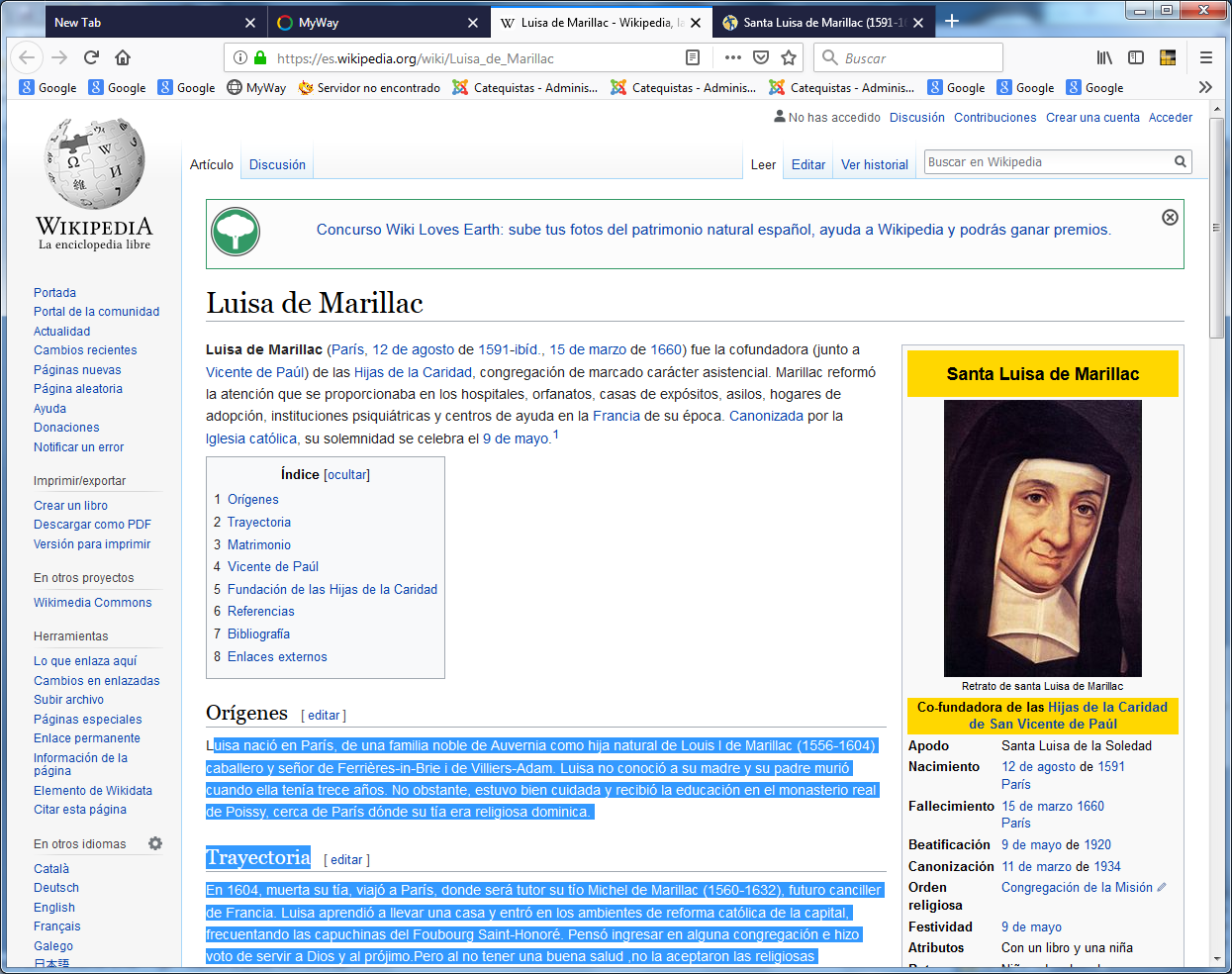 La mirada de santa Luisa,un poema de caridad y servicio